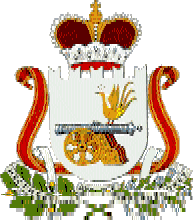 СОВЕТ  ДЕПУТАТОВНОВОМИХАЙЛОВСКОГО  СЕЛЬСКОГО ПОСЕЛЕНИЯМОНАСТЫРЩИНСКОГО РАЙОНАСМОЛЕНСКОЙ ОБЛАСТИРЕШЕНИЕот 31 августа 2021года     № 18В соответствии со статьей 26 1 Федерального закона от 06.10.2003 № 131-ФЗ «Об общих принципах организации местного самоуправления в Российской Федерации», Порядком реализации инициативных проектов в  Новомихайловском сельском поселении Монастырщинского района Смоленской области, утвержденным Решением Совета депутатов Новомихайловского сельского поселения Монастырщинского района Смоленской области от 31.08.2021 № 16, руководствуясь Уставом Новомихайловского сельского поселения Монастырщинского района Смоленской области, Совет депутатов Новомихайловского сельского поселения Монастырщинского района Смоленской областиР Е Ш И Л:Утвердить:       1) Порядок проведения конкурсного отбора инициативных проектов для реализации на территории, части территории  Новомихайловского сельского поселения Монастырщинского района Смоленской области согласно приложению 1 к настоящему Решению.         2) Положение о конкурсной комиссии по организации и проведению конкурсного отбора инициативных проектов согласно приложению 2 к настоящему Решению.         2. Опубликовать	настоящее	решение в информационной газете Новомихайловского поселения Монастырщинского района Смоленской области «Новомихайловский Вестник» и разместить	на официальном	сайте в информационно-телекоммуникационной сети «Интернет».        3. Настоящее Решение вступает в силу со дня официального опубликования.Глава муниципального образованияНовомихайловского сельского поселенияМонастырщинского районаСмоленской области                                                                        С.В.Иванов                                                                                 Приложение 1к решению Совета депутатов Новомихайловского сельского поселенияМонастырщинского районаСмоленской области от 31.08.2021г. № 18Порядокпроведения конкурсного отбора инициативных проектов для реализации на территории, части территории  Новомихайловского сельского поселения Монастырщинского района Смоленской области1. Общие положения1. Настоящий Порядок устанавливает процедуру проведения конкурсногоотбора инициативных проектов для реализации на территории, части территории  Новомихайловского сельского поселения Монастырщинского района Смоленскойобласти (далее Порядок, конкурсный отбор).2.Конкурсный отбор проводится в случае, если в администрацию муниципального образования внесено несколько инициативных проектов, в том числе с описанием аналогичных по содержанию приоритетных проблем.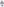 3. Целью проведения конкурсного отбора является определение наиболее социально значимых инициативных проектов для последующего предоставления за счет средств бюджета муниципального образования бюджетных ассигнований на их реализацию.4. Конкурсному отбору подлежат инициативные проекты, внесенные в администрацию муниципального образования их инициаторами.Участниками конкурсного отбора являются инициаторы проектов, внесенных (далее - участники конкурсного отбора).5. К участию в конкурсном отборе допускаются поступившие в администрацию муниципального образования инициативные проекты, соответствующие требованиям, установленным статьей 26 1 Федерального закона от 06.10.2003 № 131-ФЗ «Об общих принципах организации местного самоуправления в Российской Федерации».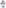 2. Организация и проведение конкурсного отбора6. Проведение конкурсного отбора осуществляется конкурсной комиссией попроведению конкурсного отбора инициативных проектов на территории муниципального образования (далее - конкурсная комиссия).7. Конкурсная комиссия осуществляет свою деятельность в соответствии с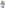 Положением о конкурсной комиссии по организации и проведению конкурсного отбора инициативных проектов согласно приложению 2 к настоящему Решению.8.Организатором конкурсного отбора является администрация муниципального образования, которая осуществляет следующие функции:1) определяет дату, время и место проведения конкурсного отбора;2) формирует конкурсную комиссию;3) информирует о проведении конкурсного отбора инициаторовпроекта;4) готовит извещение о проведении конкурсного отбора, обеспечивает его опубликование в информационной газете Новомихайловского сельского поселения Монастырщинского района Смоленской области «Новомихайловский Вестник» и размещение	на официальном	сайте в информационно-телекоммуникационной сети «Интернет». (или распространение иными общедоступными способами информирования населения (расклеивание на информационных стендах, оборудованных для размещения информации о деятельности органов местного самоуправления муниципального образования);          5) передает в конкурсную комиссию инициативные проекты, поступившие в администрацию муниципального образования и допущенные к конкурсному отбору, с приложением к каждому инициативному проекту следующих документов:а) информации в произвольной письменной форме об отнесении инициативного проекта к вопросам местного значения, в рамках которых планируется реализация инициативного проекта;б) выписки из решения о бюджете или сводной бюджетной росписи бюджета муниципального образования о бюджетных ассигнованиях, предусмотренных на реализацию инициативного проекта в текущем году;в) гарантийного письма в произвольной письменной форме о готовности юридических лиц, индивидуальных предпринимателей, общественных организаций, ТОС, населения муниципального образования принять участие в софинансировании инициативного проекта и (или) о готовности оказания ими содействия в реализации инициативного проекта посредством трудовых ресурсов;6) назначает дату первого заседания конкурсной комиссии;7) осуществляет техническое обеспечение деятельности конкурсной комиссии;8) доводит до сведения участников конкурсного отбора о результатах конкурсного отбора.9. Конкурсная комиссия осуществляет рассмотрение инициативных проектов в срок не более 20 дней со дня их поступления.10. Конкурсный отбор инициативных проектов и подведение итоговосуществляются конкурсной комиссией в соответствии с критериями оценки проектов, указанными в приложении к настоящему Порядку.          11. Инициатор проекта не менее чем за 5 дней до даты проведения конкурсного отбора имеет право отозвать свой инициативный проект и отказаться от участия в конкурсном отборе, сообщив об этом письменно организатору конкурсного отбора.12. При проведении конкурсного отбора конкурсная комиссия осуществляет ранжирование инициативных проектов по набранному количеству баллов.13. Победителями конкурсного отбора признаются инициативные проекты, набравшие наибольшее количество баллов по отношению к остальным инициативным проектам, с учетом общей суммы бюджетных ассигнований местного бюджета, предусмотренных на софинансирование инициативных проектов в муниципальном образовании в текущем финансовом году.14. В случае, если два или более инициативных проекта получили равнуюоценку, наиболее высокий рейтинг присваивается инициативному проекту объем привлекаемых средств, из внебюджетных источников, финансирования которого больше.            15. В случае одинакового объема привлекаемых средств из внебюджетных источников финансирования более высокий рейтинг присваивается участнику с наиболее ранней датой внесения инициативного проекта.16. По результатам заседания конкурсной комиссии составляется протокол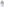 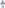 заседания комиссии, который подписывается председателем конкурсной комиссии и секретарем конкурсной комиссии.            17. Конкурсная комиссия формирует перечень прошедших конкурсный отбор проектов, набравших наибольшее количество баллов, который представляет в администрацию муниципального образования в течение 3 дней со дня проведения заседания.            18. Организатор конкурсного отбора в течение 10 дней после принятия решения конкурсной комиссией доводит до сведения инициатора проекта его результаты.19. Список инициативных проектов-победителей утверждается постановлением администрации муниципального образования и размещается на сайте администрации муниципального образования в сети « Интернет».           20. Заявки, документы и материалы, прошедшие конкурсный отбор, участникам конкурсного отбора не возвращаются.Приложение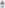  к Порядку проведения конкурсного	отбора инициативных проектов для  реализации на территории,  части         территории Новомихайловского сельского поселения Монастырщинского района Смоленской области	КРИТЕРИИ ОЦЕНКИ инициативных проектов, представленных для конкурсного отбора                                                                                 Приложение 2к решению Совета депутатов Новомихайловского сельского поселенияМонастырщинского районаСмоленской области от 31.08.2021 №18Положение о конкурсной комиссиипо организации и проведению конкурсного отбора инициативныхпроектов1. Общие положения         1.1. Настоящее Положение определяет порядок формирования и работы конкурсной комиссии по организации и проведению конкурсного отбора инициативных проектов (далее - конкурсная комиссия, комиссия).         1.2. Конкурсная комиссия осуществляет свою деятельность на основе Конституции Российской Федерации, федеральных законов, иных нормативных правовых актов Российской Федерации, Порядка проведения конкурсного отбора инициативного проекта для реализации на территории, части территории  Новомихайловского сельского поселения Монастырщинского района Смоленской области (далее - Порядок проведения конкурсного отбора) и настоящего Положения.        1.3. Конкурсная комиссия формируется администрацией муниципального образования.При формировании конкурсной комиссии половина от общего числа членов конкурсной комиссии назначается на основе предложений представительного органа муниципального образования.       1.4. Состав конкурсной комиссии утверждается распоряжением администрации муниципального образования.2. Основные задачи, функции и права конкурсной комиссии2.1. Основной задачей конкурсной комиссии является определение лучшего, из числа представленных на конкурсный отбор, инициативного проекта, для реализации на территории, части территории Новомихайловского сельского поселения Монастырщинского района Смоленской области.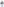 2.2. Основными функциями конкурсной комиссии являются:размещение информации о ходе проведения конкурсном отборе на официальном сайте администрации муниципального образования в сети «Интернет»;информирование администрации муниципального образования и инициаторов проектов по вопросам организации и проведения конкурсного отбора;       3) рассмотрение и оценка поступивших инициативных проектов;       4) формирование перечня прошедших конкурсный отбор проектов, набравших наибольшее количество баллов;       5) решение иных вопросов при организации и проведении конкурсного отбора.2.3. Для решения возложенных на конкурсную комиссию функций она имеет право:        1) запрашивать в установленном порядке и получать от администрациимуниципального образования, инициаторов проектов информацию по вопросам, относящимся к компетенции конкурсной комиссии;        2) привлекать специалистов для проведения ими экспертизы представленных документов.3. Порядок работы конкурсной комиссии3.1. Конкурсная комиссия состоит из председателя конкурсной комиссии, заместителя председателя конкурсной комиссии, секретаря конкурсной комиссии и членов конкурсной комиссии.3.2. Председатель конкурсной комиссии:           1) осуществляет общее руководство работой конкурсной комиссии;           2) ведет заседание конкурсной комиссии;3) определяет дату, время и место проведения заседания конкурсной комиссии, утверждает повестку дня;4) подписывает протокол заседания конкурсной комиссии.3.3. В случае временного отсутствия председателя конкурсной комиссии его обязанности исполняет заместитель председателя конкурсной комиссии.3.4. Секретарь конкурсной комиссии:           1) организует проведение заседания конкурсной комиссии;    2) информирует членов комиссии об очередном заседании конкурсной комиссии; 3) готовит проекты повестки дня очередного заседания конкурсной комиссии;            4) ведет протокол заседания конкурсной комиссии;            5) участвует во всех мероприятиях, проводимых конкурсной комиссией, получает материалы по ее деятельности, обеспечивает организацию делопроизводства конкурсной комиссии, выполняет иные функции, связанные с работой конкурсной комиссии3.5.В случае временного отсутствия секретаря конкурсной комиссииисполнение его обязанностей по поручению председателя конкурсной комиссии возлагается на одного из членов конкурсной комиссии.           3.6. Члены конкурсной комиссии принимают личное участие в ее заседаниях и имеют право вносить предложения и получать пояснения по рассматриваемым вопросам.           3.7. Конкурсная комиссия правомочна проводить заседания и принимать решения, если на заседании присутствует не менее 3/4 ее членов.           3.8. Решение конкурсной комиссии по итогам рассмотрения представленных на конкурсный отбор инициативных проектов принимается открытым голосованием простым большинством голосов от присутствующих членов конкурсной комиссии.   3.9 Решение конкурсной комиссии оформляется протоколом заседания комиссии, который подписывается председателем комиссии и секретарем комиссии в течение 2 рабочих дней со дня заседания и в течение З рабочих дней со дня заседания комиссии направляется Главе муниципального образования.  3.10. Организационно-техническое обеспечение деятельности, организацию и ведение делопроизводства конкурсной комиссии осуществляет администрация муниципального образования.Об утверждении Порядка проведения конкурсного отбора инициативных проектов для реализации на территории, части территории  Новомихайловского сельского поселения Монастырщинского района Смоленской области п/пНаименования критериев конкурсного отбораЗначения критериев конкурсного отбораКоличество баллов41.Социальная и экономическая эффективность реализации проектаСоциальная и экономическая эффективность реализации проекта1.1.Доля благополучателей в общей численности населения населенного пунктаот 61 до 10094401.1.Доля благополучателей в общей численности населения населенного пунктаот 31 до 6094201.1.Доля благополучателей в общей численности населения населенного пунктаот 0 до 300/0101.2.«Долговечность» результатов проектаболее 5 лет151.2.«Долговечность» результатов проектаот 1 года до 5 лет101.2.«Долговечность» результатов проектаот 0 до 1 года51.3.Возможность содержания и эксплуатации объекта, возведенного в результате реализации инициативного проекта, за счет средств местного бюджетада101.3.Возможность содержания и эксплуатации объекта, возведенного в результате реализации инициативного проекта, за счет средств местного бюджетанет         02.Степень участия населения муниципального образования в определении и решении проблемы, заявленной в инициативном проекте(оценивается по количеству членов инициативной группы, участников собрания, поступивших в администрацию для предложений и замечаний к проекту)Степень участия населения муниципального образования в определении и решении проблемы, заявленной в инициативном проекте(оценивается по количеству членов инициативной группы, участников собрания, поступивших в администрацию для предложений и замечаний к проекту)2.1.Участие населения в определении проблемы, на решение которой направлен инициативный проектда52.1.Участие населения в определении проблемы, на решение которой направлен инициативный проектнет02.2Участие населения в определении параметров инициативного проекта (размер, объем)да32.2Участие населения в определении параметров инициативного проекта (размер, объем)нет02.3. Информирование населения в процессе обора приоритетной проблемы и разработки инициативного проектада22.3. Информирование населения в процессе обора приоритетной проблемы и разработки инициативного проектанет          03.Актуальность (острота) проблемыАктуальность (острота) проблемы3.1 средняя - проблема достаточно широко осознается целевой группой населения, ее решение может привести к улучшению качества лизнисредняя - проблема достаточно широко осознается целевой группой населения, ее решение может привести к улучшению качества лизни53.2 высокая - отсутствие решения будет негативно сказываться на качестве жизни населениявысокая - отсутствие решения будет негативно сказываться на качестве жизни населения103.3.очень высокая - решение проблемы необходимо для поддержания и сохранения условий жизнеобеспечения населенияочень высокая - решение проблемы необходимо для поддержания и сохранения условий жизнеобеспечения населения154Наличие мероприятий по уменьшению негативного состояния окружающей среды и здоровья населения:Наличие мероприятий по уменьшению негативного состояния окружающей среды и здоровья населения:Во4.1не предусматриваетсяне предусматривается04,2.наличие мероприятий, связанных с обустройством территории населенного пункта (озеленение, расчистка и обустройство водных объектов, ликвидация свалок и т.п.)наличие мероприятий, связанных с обустройством территории населенного пункта (озеленение, расчистка и обустройство водных объектов, ликвидация свалок и т.п.)104.3.наличие проектов, связанных с уменьшением негативного воздействия на состояние окружающей среды (обустройство парковых зон, строительство и реконструкция очистных сооружений и пр.)наличие проектов, связанных с уменьшением негативного воздействия на состояние окружающей среды (обустройство парковых зон, строительство и реконструкция очистных сооружений и пр.)155.Вклад участников реализации проекта в его финансированиеВклад участников реализации проекта в его финансированиеВклад участников реализации проекта в его финансирование5.1.Уровень софинансирования проекта бюджета муниципального образования со стороныот 5% и свыше105.1.Уровень софинансирования проекта бюджета муниципального образования со стороныот 3% до 5%55.1.Уровень софинансирования проекта бюджета муниципального образования со стороныдо 3 0/025.2.Уровень софинансирования проекта населениясо стороныот 1 % и свыше35.2.Уровень софинансирования проекта населениясо стороныот 0,50/0 до 1 0/025.2.Уровень софинансирования проекта населениясо стороны0%05.3.Уровень софинансирования проекта организаций и других внебюджетных со стороны источниковот 1% и свыше55.3.Уровень софинансирования проекта организаций и других внебюджетных со стороны источниковот 0,5% до 1%з5.3.Уровень софинансирования проекта организаций и других внебюджетных со стороны источников0%5.4.Вклад населения в реализацию проекта в неденежной форме (трудовое участие, материалы и другие формы)Вклад населения в реализацию проекта в неденежной форме (трудовое участие, материалы и другие формы)предусматривает55.4.Вклад населения в реализацию проекта в неденежной форме (трудовое участие, материалы и другие формы)Вклад населения в реализацию проекта в неденежной форме (трудовое участие, материалы и другие формы)не предусматривает05.5.Вклад организаций и других внебюджетных источников в реализацию проекта в неденежной форме (трудовое участие, материалы и другие формы)Вклад организаций и других внебюджетных источников в реализацию проекта в неденежной форме (трудовое участие, материалы и другие формы)предусматривает55.5.Вклад организаций и других внебюджетных источников в реализацию проекта в неденежной форме (трудовое участие, материалы и другие формы)Вклад организаций и других внебюджетных источников в реализацию проекта в неденежной форме (трудовое участие, материалы и другие формы)не предусматривает0